DEFEATS BACTERIAL VIRULENCE AND RESTORES ANTIBIOTIC SUSCEPTIBILITY 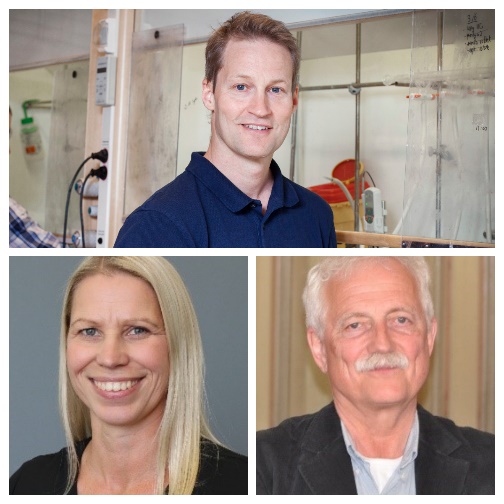 Market need and potentialAntibiotic resistance is a global threat fully comparable to climate changes. Infections with multidrug resistant bacteria cause around 33 000 deaths annually in the EU alone, and the accompanying economic burden is immense. Without adequate tools to control bacterial infections, modern health care will collapse. Oncological treatments and advanced surgery rendering patients highly susceptible to infections will become difficult or impossible. To mitigate this threat, regulatory bodies offer fast track for novel treatments of bacterial infections and in the US an extra five years market exclusivity for new lifesaving antibacterial drugs.Business ideaQuretech Bio addresses a significant unmet medical need by developing a new class of antibacterial agents that target antimicrobial resistance either by a direct antimicrobial effect or by potentiating existing antibiotics. The compounds are new small molecules from a well-developed chemical platform with excellent synthetic availability and desirable drug properties.The company is currently managing three projects that can be divested through sales, out licensing or partnering independent of each other.• Healthcare associated infections caused by Gram-positive pathogens including MRSA and VRENew chemical entities that can restore sensitivity and boost efficacy of market leading antibiotics such as vancomycin and gentamicin have been developed, and the lead compounds are bactericidal to Gram-positive bacteria at µM concentrations and have demonstrated effects in a difficult-to-treat in vivo model.• Tuberculosis The lead compounds have the ability to block the development of drug resistance and reverse resistance in Mycobacterium tuberculosis to the frontline antibiotic product isoniazid. Restoring the efficacy of isoniazid for multidrug-resistant tuberculosis provides a great advantage as it offers an alternative to the demanding and toxic drugs currently used.• Chlamydia infectionsHighly selective virulence blockers have been developed that can be used to treat chlamydial infections without the use of any additional antibiotics and based on the mode of action there is no selection pressure for resistance development.AdvantagesNovel family of small molecules with new mode of actionBactericidal effect on antibiotic-resistant profilesReduce the likelihood of inherited resistanceWell tolerated in human cell linesTarget large and growing markets with high unmet medical needsPossible Orphan Drug Designation for MRSA, VRE and Tuberculosis in US CompetitionA recent analysis of the global clinical antibacterial pipeline identified 42 new antibiotics in development. The clinical pipeline is still dominated by derivatives of established classes and new drugs without pre-existing cross-resistance are limited and urgently needed. The fact that Quretech’s compounds can boost and maintain the efficacy of current antibiotics, can turn potential competitors into business opportunities.Current statusThe lead asset, GmPcides for Gram-positive bacterial infections, has demonstrated effect both in vitro and in vivo (in a difficult-to-treat model of catheter-associated urinary tract infection). Candidate drug selection will be performed during Q2 2020.